Support Services & Reporting Options 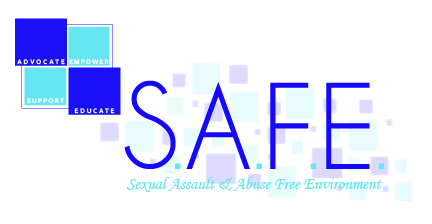  As an ODU student, you have many resources available to you. Please identify which services would you like to receive right now: Crisis and Support Service Options:YWCA Crisis Advocate (confidential service) Emergency room services (off campus)Physical Evidence Recovery Kit (Sexual Violence/Assault only – within 95 hours of the incident) Health Services (on campus) – for follow-up services  ODU Counseling Services (confidential service)ODU SEES On Call /Women’s Center (For securing immediate accommodations)Other:  __________________________________________________________Reporting Options: Partial report to ODU Police Department (report incident without pressing charges)Full report ODU Police Department (which includes pressing charges) Full report to law enforcement Norfolk City Police Department Title IX complaint (on campus) with Office of Equity & DiversityEmergency or Preliminary Protective Order Follow-Up Support Service Options:Women’s Center (confidential advocacy, support, assistance with class matters and housing accommodations)Student Outreach & Support (assistance regarding class matters, administrative and academic matters or personal road blocks)ODU Counseling Services (confidential counseling including assessment and referral)YWCA Counseling (confidential counseling)YWCA Legal AdvocatesOther:  __________________________________________________________YWCA is a confidential service provider.  The YWCA advocate will only report to the college on what reporting options you have chosen to pursue.  This document serves as a release of information. You have chosen the above options. ________________________________________ 	______________________                        Name 							Date									